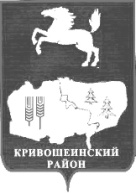 АДМИНИСТРАЦИЯ КРИВОШЕИНСКОГО РАЙОНАПОСТАНОВЛЕНИЕ  28.09.2017                                                                                                                 № 446 с. КривошеиноТомской областиО принятии в Казну муниципального образования Кривошеинский район имущества и передаче его в оперативное управление муниципальному бюджетному дошкольному  образовательному  учреждению детский сад «Колосок» села Володино            Рассмотрев предоставленные материалы, в соответствии с распоряжениями Администрации Томской области от 06.04.2017 № 210-ра, от 23.05.2017 № 285-ра, договорами пожертвования от 12.05.2017 № 74/17, от 23.05.2017 № 92/17 Положением «О порядке управления и распоряжения муниципальным имуществом, находящимся в муниципальной собственности муниципального образования Кривошеинский    район»,   утвержденного   решением     Думы    Кривошеинского     района от 28.07.2011 № 83, ПОСТАНОВЛЯЮ:1. Принять в Казну муниципального образования Кривошеинский район, движимое имущество согласно перечню (приложение № 1), переданное Департаментом по управлению государственной собственностью Томской области из Казны Томской области.2.  Администрации    Кривошеинского   района  (Деева К.А., Костенко Н.В.)  передать   из   казны муниципального образования Кривошеинский район в оперативное управление муниципальному бюджетному дошкольному образовательному  учреждению детский сад «Колосок»  села Володино  движимое имущество, согласно перечню (приложение № 1) и оформить его передачу актами приема – передачи.3. Муниципальному     бюджетному        дошкольному     образовательному    учреждению детский сад «Колосок» села Володино  принять в оперативное управление и поставить на баланс движимое имущество, согласно перечню (приложение №1).4. Ведущему специалисту по управлению муниципальным имуществом и земельным вопросам (Н.В. Костенко) внести изменения в реестр муниципальной собственности муниципального образования Кривошеинский район. 	5. Опубликовать настоящее постановление в Сборнике нормативно-правовых актов и разместить на официальном сайте муниципального образования Кривошеинский район в сети «Интернет» http://kradm.tomsk.ru.	6. Настоящее   постановление   вступает   в   силу   с даты  его   подписания.	7. Контроль   за   исполнением   настоящего  постановления   возложить    на   Первого заместителя Главы Кривошеинского района.Глава Кривошеинского района                                            		                         С.А. Тайлашев(Глава Администрации)Наталья Валерьевна Костенко (8-38-251) 2-11-81Прокуратура, Сибиряков, Будник, Деева, Костенко-2Приложение № 1 к Постановлению Администрации Кривошеинского района от 28.09.2017 № 446Перечень движимого имущества № п/пНаименование имуществаПервоначальная стоимость, руб.Остаточная стоимость, руб.1Учебно-методический комплект «Безопасность на дороге» в следующей комплектации: учебное пособие «Дорожная грамота для самых маленьких» - 1 шт., учебное пособие «Дорожные уроки» - 1 шт., учебный фильм «Улица полная неожиданностей» - 1 шт., настольно – маркерная игра – конструктор «мама, папа, я: дорога и семья» - 1 шт., набор плакатов «Дорога на зеленый свет» - 1 шт., набор плакатов «Дорожная азбука»- 1 шт., настольная игра «Правила дорожного движения для маленьких» - 1 шт., настольная игра «Большая прогулка» - 1 шт., развивающая игра «Азбука безопасности: обучение с увеличением» - 1 шт., развивающая игра «Азбука безопасности: на прогулке» - 1 шт., набор карточек «О чём говорят дорожные знаки?» - 1 шт., обучающая детская игра – лото «Это надо знать: знаки дорожного движения» - 1 шт., обучающая детская игра – лото «Это надо знать: дети и дорога» - 1 шт., обучающая детская игра лото «Это надо знать юный пешеход» - 1 шт., стенд «Ребята будьте внимательны!» - 1шт., стенд «Виды транспортных средств» - 1 шт., стенд «Я пассажир» - 1 шт.14000,0014000,002Комплект оборудования, позволяющего в игровой форме формировать навыки безопасного поведения на уличной дорожной сети в следующей комплектации: настольная игра «Улица» - 1 шт., модель транспортного и пешеходного светофоров на стойке и основании с магнитными элементами – 1 шт., набор плакатов «Азбука юного пешехода» - 1 шт., удостоверение пешехода – 43 шт., настольная игра «Правила дорожного движения для маленьких» -1 шт., сигнальный дорожный конус (мягкий, с двумя световозвращающими полосами) – 1 шт., магнитно-маркерная доска «Дорожные правила пешехода» с комплектом тематических магнитов – 1 шт.16652,0616652,06Итого:Итого:30652,0630652,06